Washburn County Extension 4-H Summer Camp will likely be a mix of in-person day camps and virtual opportunities for the summer of 2021.  There will be no overnight camp. Dates are TBD – potentially one day a month or one day a week for a month, at different locations in Washburn County (ideas include Hunt Hill Audubon Sanctuary, Shell Lake Beach, Heartwood Conference Center or others).  If you are interested in being a counselor for even one day camp, please apply!  If you are interested in helping create this new camp through any of the following positions, complete the camp staff application and a resume and return to the Extension Office by Tuesday, April 13, 2021. 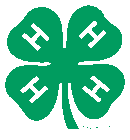 All positions are required to provide leadership and be a positive role model for campers and other staff. Attendance at all camp counselor training sessions is required. Applicants could have past leadership experience working with children and have previous camp experience.Expectations/Responsibilities of staff to these areas:Counselor: Responsible for the supervision of up to 10 campers. Responsible for making sure campers get to and from all scheduled activities on time and participate in sessions. Minor problems that arise are the responsibility of the cabin counselor, including, but not limited to youth involvement. Larger issues should be reported to the camp director. Cabin counselors assist in planning camp prior to the experience and help resource counselors with activities at camp.  Nature Counselor: Includes counselor duties. In charge of developing nature activities that are appropriate for the campers’ age and abilities. Communicating with the Camp Director about what supplies are needed for activities. Able to communicate clearly so that youth are able to understand nature concepts through activities. Arts and Crafts Counselor: Includes counselor duties. In charge of developing arts and crafts that are appropriate for the campers’ age and abilities. Communicating with Camp Director about what supplies are needed for activities. Giving clear and concise directions while leading these crafts with the help of cabin counselors. Recreation Counselor: Includes counselor duties. In charge of developing recreational activities that are appropriate for campers’ age and abilities. Communicating with Camp Director about what supplies are needed for activities. Giving clear and concise directions for the activities with the help of cabin counselors.  Videographer/Photographer Counselor: Takes pictures for camp (a camera and ipad are available if needed). If available, taking video of camp as well. Materials will be for use as promotional material in the future.  Assistant Director: Includes counselor duties, if desired.  Responsibility for creating a welcoming and safe environment, allowing young people a safe place to experience our 4-H summer camp experience. The assistant  director works closely with the Camp Director to plan summer camp. With the help of the camp director, will address issues that arise during camp. With camp director, communicates to campers the procedures that make camp run. Coordinates timing and transitions between sessions, is the ‘emcee’ of summer camp.  UW-EXTENSION 4-H CAMP STAFF APPLICATION1. Staff positions. Rank each staff position:	1=Preferred	2=OK	    3=Not Interested2. Have you been a 4-H camp counselor in the past? 3. Are you interested in (check all that apply)___ Day camp options___ Virtual camp options3. Please indicate any dates that do NOT work for you to attend a training (include vacations or other commitments such as sports – like a certain afternoon each week).--------------------------------------------------------------------------------------------------------------------------------------------------------------------------4. Please submit a resume with your application.  If you need help creating one, contact Anna to help you through it! Anna DeMers, Positive and 4-H Youth Development Educator	UW Madison Extension, Washburn County304 2nd St., Shell Lake, WI 54871608-265-1851anna.demers@wisc.edu Sample resume: this resume serves as an example for you to craft your own resume after. If you already have a resume, make sure it is updated and submit that. Your resume doesn’t have to have these sections and information, and may have more or less information based on your experience.  JANE Doe123 Main STANYTOWN, WI USA(555)555-5555campcounselor@wi4h.com Education:    ANYTOWN HIGH SCHOOL, Junior	VOLUNTEER AND PAID EXPERIENCE: Afterschool Playground Leader (1 year)	Created and implemented a new after-school program for K-2nd graders. Activities coordinator/supervisor for the program Assistant Hershey Track and Field Coach (2 years)	 Prepared K-4 youth for annual Hershey Track meet.    Lifeguard (1 year) 	Watched youth at camp pool to make sure they had a safe, fun experience.  High School Environmental Education Assistant (3 years) (Volunteer)	Assist with Anytown Elementary School’s annual sixth grade environmental education camp as a chaperone and teacher.SCHOOL AND COMMUNITY INVOLVEMENT:  Key Club (3 years) Student Council (3 years) Drama Productions (2 years) Marching Band (4 years)  Cross Country Skiing (1 year)  Track and Field (3 years)LEADERSHIP AND ACCOMPLISHMENTS:  Girl Scout Silver Award President, Green Clovers 4-H Club (2 years) Track and Field Team Captain (1 year)  Grand Prize Photo, County Fair (1 year) Wisconsin Guernsey Essay Contest Winter (1 year) 	4-H EXPERIENCE:  Junior Leaders Member (5 years) Ambassador (2 years)  Highway Cleanup (8 years)  County Fair Exhibitor (9 years) 4-H Youth Conference (2 years) Winter Camp (3 years)CERTIFICATIONS: CPR First Aid Wisconsin Hunters Safety Babysitting Certification LifeguardingName:Name:Date of Birth:Age as of June 1, 2021:Address:City/Zip:Phone:Email:T-shirt Size:T-shirt Size:Assistant Director (16 or older)Cabin Counselor (14 or older)Nature/Cabin Counselor (14 or older)Arts and Crafts/Cabin Counselor (14 or older)Recreation/Cabin Counselor (14 or older)Videographer/Photographer/Cabin Counselor (14 or older)YesNoNumber of Years